№ п/пНаименование товараЕд. изм.Кол-воТехнические, функциональные характеристикиТехнические, функциональные характеристикиТехнические, функциональные характеристики№ п/пНаименование товараЕд. изм.Кол-воПоказатель (наименование комплектующего, технического параметра и т.п.)Показатель (наименование комплектующего, технического параметра и т.п.)Описание, значение1.Детский игровой комплекс №29ИД-29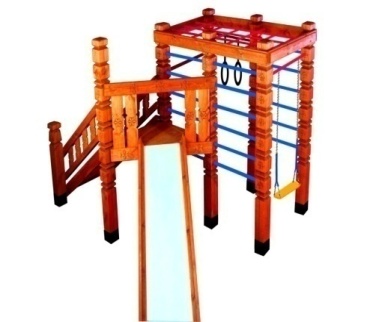 Шт. 11.Детский игровой комплекс №29ИД-29Шт. 1Высота (мм) Высота (мм) 22001.Детский игровой комплекс №29ИД-29Шт. 1Длина (мм)Длина (мм)30001.Детский игровой комплекс №29ИД-29Шт. 1Ширина (мм)Ширина (мм)35001.Детский игровой комплекс №29ИД-29Шт. 1Применяемые материалыПрименяемые материалыПрименяемые материалы1.Детский игровой комплекс №29ИД-29Шт. 1СтолбыВ кол-ве 7 шт., выполнены из бруса сосновых пород естественной влажности размером 140*140мм.Нижняя часть столба покрыта битумной мастикой с последующим бетонированиемВ кол-ве 7 шт., выполнены из бруса сосновых пород естественной влажности размером 140*140мм.Нижняя часть столба покрыта битумной мастикой с последующим бетонированием1.Детский игровой комплекс №29ИД-29Шт. 1Пол треугольный В кол-ве 1шт., выполнен из доски сосновых пород с покрытием  антисептиком "Акватекс"В кол-ве 1шт., выполнен из доски сосновых пород с покрытием  антисептиком "Акватекс"1.Детский игровой комплекс №29ИД-29Шт. 1Турник В кол-ве 1 шт., выполнен из металлической трубы с покраской порошковой краскойВ кол-ве 1 шт., выполнен из металлической трубы с покраской порошковой краской1.Детский игровой комплекс №29ИД-29Шт. 1Гимнастические кольцаВ кол-ве 2шт, выполнены из металлической трубы диаметром 27мм, с гибкой подвеской из короткозвенной цепи 6мм.В кол-ве 2шт, выполнены из металлической трубы диаметром 27мм, с гибкой подвеской из короткозвенной цепи 6мм.1.Детский игровой комплекс №29ИД-29Шт. 1Горка- скатВ  кол-ве 1шт. Изготовлен в виде цельной конструкции. Выполнен из деревянного каркаса и укрыт цельным листом из нержавеющей сталиВ  кол-ве 1шт. Изготовлен в виде цельной конструкции. Выполнен из деревянного каркаса и укрыт цельным листом из нержавеющей стали1.Детский игровой комплекс №29ИД-29Шт. 1Лаз "Паук"В кол-ве 1 шт., выполнен из металлической трубы с покраской термопластичной порошковой краской.В кол-ве 1 шт., выполнен из металлической трубы с покраской термопластичной порошковой краской.1.Детский игровой комплекс №29ИД-29Шт. 1Деревянные перекладины В кол-ве 18 шт., диаметром 40мм с покраской акриловой краскойВ кол-ве 18 шт., диаметром 40мм с покраской акриловой краской1.Детский игровой комплекс №29ИД-29Шт. 1Лестница с периламив кол-ве 1шт., выполнена из доски сосновых пород естественной влажности с покрытием антисептиком "Акватекс"в кол-ве 1шт., выполнена из доски сосновых пород естественной влажности с покрытием антисептиком "Акватекс"1.Детский игровой комплекс №29ИД-29Шт. 1Ограждения ската горкиВ кол-ве 6шт., выполнены из доски сосновых пород естественной влажности.В кол-ве 6шт., выполнены из доски сосновых пород естественной влажности.1.Детский игровой комплекс №29ИД-29Шт. 1Столб лестницы в кол-ве 2шт. брус 140х140мм. изготовлено из древесины сосновых пород естественной влажностив кол-ве 2шт. брус 140х140мм. изготовлено из древесины сосновых пород естественной влажности1.Детский игровой комплекс №29ИД-29Шт. 1Перила лестницы в кол-ве 2шт. изготовлено из древесины сосновых пород естественной влажностив кол-ве 2шт. изготовлено из древесины сосновых пород естественной влажности1.Детский игровой комплекс №29ИД-29Шт. 1Качели на гибком подвесеВ  кол-ве 1шт, подвесы качели  выполнены из короткозвенной цепи 6мм. Сиденье изготовлено из влагостойкой фанеры с покраской  антисептиком "Акватекс".В  кол-ве 1шт, подвесы качели  выполнены из короткозвенной цепи 6мм. Сиденье изготовлено из влагостойкой фанеры с покраской  антисептиком "Акватекс".1.Детский игровой комплекс №29ИД-29Шт. 1МатериалыДеревянный брус и доскасосновых парод естественной влажности покрашен в заводских условиях антисептиком "Акватекс", влагостойкая фанера с покраской полиуретановой краской,  саморезы по дереву.   ГОСТ Р 52169-2012, ГОСТ Р 52168-2012,  ГОСТ Р 55678-2013Деревянный брус и доскасосновых парод естественной влажности покрашен в заводских условиях антисептиком "Акватекс", влагостойкая фанера с покраской полиуретановой краской,  саморезы по дереву.   ГОСТ Р 52169-2012, ГОСТ Р 52168-2012,  ГОСТ Р 55678-2013